OLIMPIADA DE BIOLOGIE ETAPA JUDEŢEANĂCLASA A XI-ASUBIECTE       I. ALEGERE SIMPLĂ La următoarele întrebări (1-30) alegeţi răspunsul corect din variantele propuse.Potențialului de acțiune:Prezintă același mecanism de producere în toate celulele excitabile ale organismului umanPresupune eflux de K+ prin canale speciale care se deschid în absența stimulului, în timpul repolarizăriiImplică deschiderea canalelor voltaj-dependente pentru Na+, de-a lungul pantei descendentePoate avea valori inferioare în celulele unor viscere cu activitate spontană față de neuronii medulari Despre căile de conducere ale sistemului nervos central este adevărat că:Fasciculele ascendente au originea doar în ganglioni sau în substanța cenușie medularăPot fi nespecifice (din substanța reticulată metatalamică) sau specifice fiecărui tip de sensibilitateToate fasciculele descendente au deutoneuronul la nivelul cornului anterior medularCele extrapiramidale trec în afara piramidelor bulbare, în traiectul lor descendent spre măduvăFasciculul rubrospinal:Aparține căilor descendente care controlează motilitatea voluntarăAre originea în nuclei situați în etajul pedunculilor cerebraliPrezintă traiect direct până la motoneuronii din coarnele anterioare medulareControlează tonusul muscular și stimulează mușchii extensoriGanglionii juxtaviscerali:Sunt punct de plecare pentru fibre postganglionare lungi și amieliniceSunt ganglioni terminali în care se realizează sinapse noncolinergiceReprezintă un grup de corpi neuronali localizați în apropierea unor efectori Sunt punct de plecare pentru fibrele care formează nervii pelviciNervii glosofaringieni conțin fibre:Somatosenzitive, care inervează mucoasa amigdalei palatineVisceromotorii, care se distribuie în zonele reflexogene cardiovasculareSenzoriale, care deservesc același tip de papile ca și nervul VSomatomotorii, care determină ridicarea vălului palatin și laringeluiDespre sistemul limbic este adevărată afirmația:Are forma unui arc de cerc dispus în jurul diencefalului, pe fața laterală a emisferelor cerebralePrezintă conexiuni întinse cu unii nuclei metatalamiciIntervine în funcția de recompensă-pedeapsă, pe baza căreia se elaborează motivații interneInclude hipocampul și girusul angular (aria 39 Brodman)Lezarea ariei somestezice I din emisfera dominantă la dreptaci are ca efect:Imposibilitatea recunoașterii apartenenței la propriul corp a jumătății contralateraleDispariția sensibilității kinestezice deservite de fasiculele cordonului medular posterior stângPierderea sensibilității de control a mișcării din jumătatea dreaptă a corpuluiDispariția senzațiilor tactile epicritice pentru jumătatea contralaterală a corpuluiCăile aferente ale reflexelor presoare cardiovasculare au originea în ganglioni:Senzitivi anexați nervului glosofaringianParavertebrali cervico-dorsaliCu neuroni pseudounipolari din zona toracalăExtranevraxiali atașați nervului vag Nervul pneumogastric și glosofaringian prezintă următoarele caracteristici comune:Prezintă fibre somatosenzitive implicate în perceperea gustuluiPot fi conectați cu baroreceptori din sistemul aorticAu fibre preganglionare care descarcă acetilcolină într-un ganglion previsceralConțin fibre ce străbat în mod descendent diafragmaCare dintre următoarele structuri anatomice sunt inervate de ramura oftalmică a nervului trigemen:Tegumentul pleoapei superioare, tegumentul regiunii malare, conjunctivaMucoasa nazală și a sinusurilor, tegumentul regiunii frontale Corneea, tegumentul pleoapei inferioare, palatul moale, glandele lacrimaleConjunctiva, tegumentul regiunii temporale și al pavilionului urechiiSunt caracteristici comune ale căilor sensibilităților tactile:Originea fasciculelor ce deservesc aceste sensibilități la nivelul cornului posterior medularDispunerea laterală a fasciculelor de proiecție față de fasciculele descendente, la nivel medularOriginea la nivelul unor mecanoreceptori de la care conduc impulsuri către lobul parietalLocalizarea protoneuronului de tip pseudounipolar în ganglionul de pe ramura dorsală spinalăReflexul de înghițire este cel mai probabil afectat în cazul unei leziuni de la nivelul:Structurii anatomice unde decusează calea piramidalăSegmentului medular unde se află rădăcina unui nerv cranian motor Regiunii unde se află originea reală a nervului facialStructura nervoasă care reprezintă sediul comportamentelor instinctiveCu privire la segmentele analizatorului vizual este adevărat că:Stratul retinian al fibrelor optice se învecinează cu membrana limitantă externă Nervul optic emite colaterale către coliculii superiori pentru reflexele oculocefalogireTractul optic stâng deservește partea dreaptă a câmpului vizual monocular stângCorpii geniculați externi emit radiații optice care ajung pe fața bazală a lobilor occipitaliIdentificați varianta corectă despre receptorii analizatorului kinestezic:TNL-urile din capsula articulară recepționează stimuli dureroși, modificări de presiune și vibrațiiCorpusculii Golgi includ fibre nervoase mielinice care se demielinizează după ieșirea din tendonCorpuculii Pacini sunt stimulați de variații de poziție și de mișcare a oaselor în cadrul articulației Fusurile neuromusculare sunt receptori ai sensibilității proprioceptive de reglare a mișcăriiIdentificați afirmația corectă privind afecțiunile analizatorilor:Trahomul este o boală contagioasă, care netratată poate duce la orbireFoliculita se caracterizează prin inflamația purulentă a foliculului pilosebaceuStafilococii ß-hemolitici determină apariția granulomului piogenCorizele sunt însoțite de secreții mucopurulente și de diminuarea mirosului și auzuluiIdentificați afirmația corectă:Suprafața câmpului receptor este direct proporțională cu densitatea receptorilor din regiuneReceptorii sensibilității epicritice au câmpul receptor mai mic față de cei ai sensibilității protopaticeStratul reticular al dermului conține fibre reticulare și fibre elastice, grupate în fascicule groaseEpidermul este un epiteliu pluristratificat keratinizat hrănit prin osmoză din lichidul intracelularDespre mecanismul recepției auditive se poate afirma:Celulele care delimitează tunelul Corti recepționează energia mecanică a sunetelorDepolarizarea celulelor senzoriale auditive scade frecvența potențialelor de acțiuneCilii auditivi suferă deformări mecanice la contactul cu membrana tectoriaMijlocul membranei bazilare rezonează la sunete cu frecvențe medii (7000 - 15000 c/s)Sensibilitatea dureroasă a tegumentului feței este transmisă către scoarța cerebrală prin:Fasciculul spinotalamic lateral care are traiect prin cordonul lateral medular de partea opusăLemniscul trigeminal cu origini în diferiți nuclei proprii ai trunchiului cerebralFibre senzitive cu origine în ganglionul situat pe fața anterioară a stâncii temporaluluiFibre senzitive ale nervului cranian cu origine în ganglionul extranevraxial geniculatEmisferele cerebrale prezintă următoarele caracteristici:Fisura laterală Sylvius începe pe fața externă, izolând lobul temporalȘanțul olfactiv se află pe fața medială și adăpostește bulbul olfactivVentriculii laterali I și II comunică între ei prin orificii interventriculareGirul hipocampic se află pe fața bazală, în lobul temporo-occipitalSecreția de prolactină se caracterizează prin:Este stimulată de sarcină, de hiperglicemie și de stresul psihic sau chirurgicalEste inhibată de dopamina hipotalamică și stimulată, temporar, mecanicControlează secreția glandei mamare, sensibilizată de estrogeni și androgeniEste controlată de neurosecrețiile nucleilor supraoptic și paraventricularIdentificați acțiunile/efectele hormonilor tiroidieni:Mențin secreția lactată împreună cu o neurosecreție adenohipofizarăActivează lipazele și mecanismele hepatice care înlătură colesterolul din sângeStimulează catabolismul glucidic, scăzând nivelul plasmatic al glucozeiCresc retenția de azot, intensificând catabolismul proteinelor plasmaticeIdentificați asocierea corectă:Sindromul Cushing – obezitate, hipotensiune arterială, hiperglicemieBoala Basedow-Graves – hipersudorații, scăderea frecvenței cardiaceCașexia hipofizară – creșterea temperaturii corpului, atrofii ale organelorBoala Recklinghausen – calcificări în organele cu țesuturi moiIdentificați afirmația corectă privind acțiunile/efectele metabolice ale hormonilor glucocorticoizi:Determină hiperglicemie prin stimularea la nivel hepatic a gluconeogenezei și glicogenogenezeiScad permeabilitatea tubilor distali ai nefronilor pentru apă, stimulând eliminările de apăScad absorbția lipidelor și cresc secreția de acid clorhidric și pepsinogenCresc eliminările de azot prin stimularea catabolismului proteic în mușchii scheleticiDespre timus este adevărat că:Este un organ bilobat situat în spatele aortei, cu rol de glandă endocrină până la pubertateInclude corpusculii Hassal, care intervin în maturarea funcțională a timocitelorAre ca unitatea histologică lobul timic format dintr-o rețea de limfocite T imatureSecretă timocrescină care are acțiune sinergică cu a hormonilor sexuali postpuberalReprezintă acțiuni/efecte ale mineralocorticoizilor, pe termen lung:Gluconeogeneză la nivel hepatic și renalSupresia sistemului imunitarCreșterea volumului plasmatic și a tensiunii arterialeRetenția de apă și potasiu în organismUrmătorii hormoni au efect catabolizant pe metabolismul proteic:ACTH-ul și LTH-ul indirectCortizolul și hormonii sexosteroiziAdrenalina și testosteronulGlucagonul și triiodotironina, la adultBoala Conn se poate caracteriza prin:Slăbiciune musculară, pigmentație bronzată Hiponatremie, hiperpotasemie, edemeCreșterea aciduriei sau a potasurieiScăderea reabsorbției Na+ din urină și salivăDespre diabetul zaharat se poate afirma că:Are manifestări comune cu ale diabetului insipid în cazul metabolismului glucidicPoate fi asociat cu hipersecreția zonei fasciculate a corticosuprarenaleiSe manifestă, în forme grave, și prin cetoacidoză (acumulare de corpi cetonici și creșterea pH-ului)Poate fi una din manifestările glaucomului, cataractei, retinopatiei diabeticeAlegeți varianta corectă:Hipofiza și tiroida au origine embriologică comună, derivând din foiță ectodermicăActivitatea epifizei este dependentă de propria sa inervație vegetativă simpaticăSecreția celulelor alfa pancreatice este independentă de controlul nervos vegetativAdenohipofiza este controlată de nuclei hipotalamici cu rol de integrare simpaticăFSH-ul are următoarele caracteristici:Acționează la nivelul zonei medulare a ovaruluiPrezintă un nivel al secreției superior nivelului LH-ului, pe toată durata fazei foliculare Are secreția inhibată de vasotocină și de prolactinăEste un hormon gonadotrop de natură lipidică ce stimulează gametogenezaII. ALEGERE GRUPATĂ:La următoarele întrebări (31-60) răspundeţi cu:A - dacă variantele 1, 2 şi 3 sunt corecteB - dacă variantele 1 şi 3 sunt corecteC - dacă variantele 2 şi 4 sunt corecteD - dacă varianta 4 este corectăE - dacă toate cele 4 variante sunt corecteCentrozomul:Este situat în apropierea nucleuluiLipsește în neuron și enterocitSe manifestă în timpul diviziunii celulareEste alcătuit din doi centrioli sfericiDespre excitabilitate putem afirma:Caracterizează toate celulele umaneDepinde de proprietățile membraneiAsigură răspunsul celulei la stimuliEste o proprietate specifică celulei nervoaseTermenul de „ganglion” sau derivatele acestuia desemnează:O grupare de corpi neuronali situată în sistemul nervos perifericAnumite mase de substanță cenușie care contribuie la constituirea căilor extrapiramidaleCelulele nervoase care reprezintă originea reală a nervului opticAnumite structuri nervoase care funcționează ca centri nervoși extranevraxialiStructurile de la nivelul orbitei primesc inervație, direct sau indirect, de la:Nucleii vestibulariNucleii visceromotori ai nervilor III, VIIColiculii superioriNucleii somatomotori III, IV, VIIntensitatea senzațiilor olfactive:Variază în funcție de vârstă și de starea fiziologică a organismuluiEste invers proporțională cu concentrația substanței odoranteDepinde de acomodarea mucoasei olfactive și de umiditatea acesteiaEste scăzută dacă pragul de sensibilitate față de stimul este ridicatSunt direct proporționale cu intensitatea stimulului care le generează:Potențialul de receptorForța de contracție a mușchiului striatCantitatea de mediator eliberată în fanta sinapticăConducerea influxul nervos într-un axonIdentificaţi afirmațiile corecte referitoare la ramurile nervilor spinali:Ramura comunicantă cenușie conţine fibre postganglionare parasimpatice amieliniceRamura meningeală conține fibre nervoase vegetative pentru meningele cerebraleRamura comunicantă albă conţine fibre viscerosenzitive preganglionare mieliniceRamurile ventrale toracale au distribuție metamerică și formează nervii intercostaliLa elaborarea unui reflex condiționat trebuie să se respecte următoarele condiții:Stimulul absolut să îl preceadă pe cel indiferentInstinctul alimentar să fie dominant în timpul asocierii stimulilorSă se realizeze maxim 10 ședințe de repetareStimulul absolut să se asocieze cu cel indiferentReflexul palpebral:Este un reflex somatic din trunchiul cerebralConstă în închiderea pleoapei la atingerea corneeiAre centrul nervos în nucleul motor al facialuluiAre centrul nervos în coliculii cvadrigemeni superioriNucleul Edinger-Westphal reprezintă:Originea reală pentru fibrele visceromotorii care inervează mușchii radiari ai irisuluiUn nucleu vegetativ ce aparține nervului oculomotorOriginea reală pentru fibre somatomotorii care inervează mușchi intrinseci ai globului ocularCentrul nervos al reflexului pupilar fotomotorReprezintă asocieri corecte:Plex prevertebral – plexul esofagianPlexul brahial – ramuri ventrale ale nervilor spinaliPlex previsceral – plexul mezenteric inferiorPlex intramural – în pereții tubului digestivDacă este lezat cordonul anterior stâng la nivelul măduvei cervicale:Dispare sensibilitatea epicritică la nivelul membrelor superioareEste afectată sensibilitatea proprioceptivă la nivelul membrelor inferioareSunt afectate în totalitate comenzile voluntare pornite din emisfera stângă Dispare sensibilitatea protopatică a membrelor superior și inferior din partea dreaptăSistemul nervos vegetativ parasimpatic exercită următoarele efecte:Contracția sfincterului cardiaRelaxarea veziculelor seminaleContracția mușchiului sfincter al irisuluiRelaxarea mușchiului detrusor vezicalInhibiția de întârziere:Este un tip de inhibiție condiționatăApare în interiorul focarului subcortical activEste specifică scoarței cerebrale Este determinată de stimuli din afara focarului corticalContracția unui mușchi striat poate fi inițiată prin:Stimularea neuronilor alfa din coarnele anterioare medulareÎntinderea porțiunilor periferice ale fibrelor intrafusale anulospirale și în floareÎntinderea și activarea fusurilor neuromusculareContracția regiunii centrale a fibrelor intrafusale cu sac și cu lanț nuclearAcomodarea, în raport cu distanța la care este privit un obiect, se datorează:Elasticității cristalinuluiMușchiului ciliar circularAparatului suspensor al cristalinuluiMușchilor extrinseci oblici interni și externiAxonii celulelor mitrale:Sinapsează cu celulele granulare din bulbul rahidianSe despart și o parte trec în tractul contralateralFormează nervul olfactiv care se termină în aria olfactivăPot ajunge în nucleii habenulari unde se închid reflexele olfactivo-somaticeCând ochiul privește la o distanță mai mare de 6 m:Cristalinul prezintă o rază de curbură crescutăLigamentul suspensor este relaxatPuterea de convergență a cristalinului scade la valoarea minimăTensiunea din cristaloidă scadeSelectați afirmațiile corecte referitoare la fiziologia analizatorului vestibular:Receptorii maculari controlează viteza de deplasare a capului și corpuluiCrestele ampulare participă la menținerea echilibrului în condițiile accelerărilor liniareMacula saculară detectează accelerația orizontală, iar cea utriculară accelerația verticalăContribuie la reglarea echilibrului alături de analizatorii vizual, cutanat și kinestezicIdentificați funcțiile receptorilor cutanați:Corpusculii Ruffini detectează vibrații cu frecvență mareCorpusculii Meissner detectează vibrații cu frecvență micăCorpusculii Krause detectează presiuni slabeCorpusculii Pacini detectează presiuni și întinderiDespre hipotalamus sunt adevărate următoarele:Controlează prin intermediul unor nuclei secreția adenocitelorIntervine în expulzia fătului datorită secreției nucleului paraventricularFormează o unitate funcțională împreună cu sistemul limbicEste implicat în menținerea homeostaziei și homeotermieiLa adulți, hipotiroidismul se manifestă prin:Deficiențe de memoriePăr subțire și friabilDureri articulareEdem mucos, piele uscată și caldăLa nivelul organelor hematopoietice și a sistemului imun, glucocorticoizii produc următoarele efecte/acțiuni:Cresc numărul de limfocite circulanteCresc numărul de neutrofile și eritrociteCresc numărul de plachete și bazofileCresc stabilitatea membranelor lizozomaleDetermină glicogenoliză atât la nivel hepatic cât și la nivel muscular:Hormonii tiroidieniGlucagonul Glucocorticoizii Adrenalina Mineralocorticoizii:Sunt secretați de zona glomerulară a corticosuprarenaleiAu secreția stimulată de hipotensiune și hiponatremieSunt secretați de partea glandei suprarenale care are origine mezodermicăDetermină, în hipersecreție, absorbție suplimentară de Cl- și HCO3Hormonii estrogeni exercită următoarele efecte/acțiuni metabolice:Stimulează retenția apei și a sodiului în organismScad concentrația glucozei în sângeStimulează sinteza proteică și mineralizarea osoasăDetermină apariția caracterelor sexuale secundare la femeieAlegeți asocierile corecte:Insulina – stimulează lipogeneza în hepatociteLH – determină ovogeneza la femeieT4, T3 – cresc frecvența mișcărilor respiratoriiMelatonina – stimulează dezvoltarea gonadelorAdrenalina și acetilcolina:Sunt substanțe active de natură proteicăMediază sinapse neuroefectoare cu fibre netedeAcționează intranevraxial sau extranevraxialPot acționa atât ca hormoni cât și ca mediatori chimiciAdrenalina:Aparține catecolaminelor și modulează răspunsul la factorul stresant pe termen scurtAre acțiune calorigenă determinând creșterea metabolismului bazal, la fel ca tiroxinaPoate fi eliberată din butonii fibrelor simpatice care conduc impulsuri cu viteză micăPoate acționa asupra celulelor țintă prin declanșarea sintezei de ARNm și de proteineVasopresina:Poate influența activitatea rinichiului, colonului, glandelor salivare și sudoripareAre secreția stimulată de hipotensiune, hipovolemie, alcool și durereMenține volemia în limite normale alături de aldosteron și hormonii glucocorticoiziEste secretată și eliberată în sânge de către celulele pituitice din neurohipofiză     III. Probleme     La următoarele întrebări (61-70) alegeţi răspunsul corect din variantele propuse.Studiați cu atenție figurile I și II și rezolvați următoarele cerințe:Asociați corect cifrele din figura I cu literele din figura II;Identificați caracteristici morfofuncționale ale celulei căreia îi corespunde graficul din figura I;Descrieți evenimentele notate cu cifre în figura I.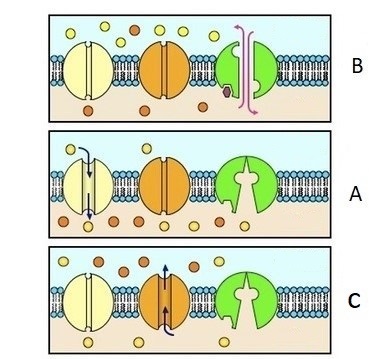 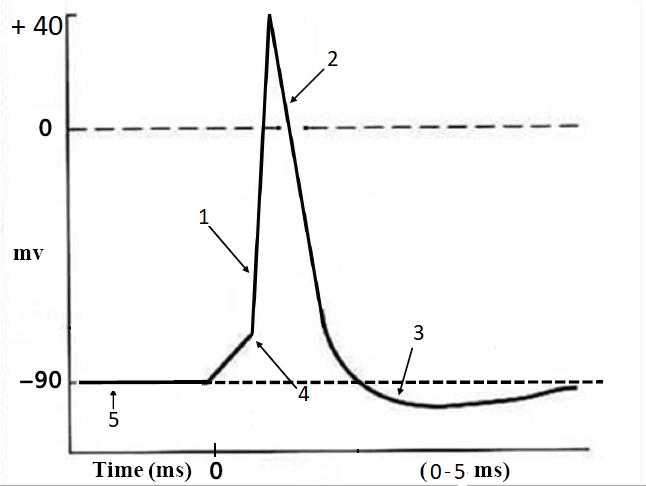 Sistemul nervos central este alcătuit din encefal și măduva spinării.	Precizați:Caracteristici ale meningelor cerebrospinale;Particularități ale substanței albe și cenușii medulare;Particularități topografice ale componentelor encefalului.Sistemul nervos periferic este alcătuit din ganglioni nervoși și nervi. Stabiliți:Efectorii inervați prin fibre ale ramurii comunicante cenușii a nervilor spinali;Originea și distribuția fibrelor/ramurilor nervilor cranieni;Numărul nervilor micști pentru 5 persoane. Topografic, sistemul nervos se clasifică în central și periferic, iar funcțional se clasifică în somatic și vegetativ. Precizați:Particularități ale originilor reale și aparente ale nervilor cranieni;Particularități ale nervilor cranieni micști;Tipul de acțiune al celor două componente funcționale ale sistemului nervos vegetativ la nivelul viscerelor.Sistemul nervos vegetativ este interconectat cu cel somatic și realizează integrarea activității viscerale inconștiente. Precizați:Acțiuni/efecte ale stimulării simpaticului;Acțiuni/efecte ale stimulării parasimapticului;Deosebiri existente între cele două componente vegetative.Analizatorii sunt sisteme complexe care au rolul de a recepționa stimuli specifici, de a genera și conduce implusuri nervoase prin analiza cărora, la nivelul cortical, se generează senzații specifice. Precizați particularități ale:Straturilor pielii;b) Fotoreceptorilor;c) Receptorilor simțurilor chimice.Simțul gustului informează asupra calității alimentelor introduse în cavitatea bucală, declanșând secrețiile digestive. Precizați:Asocierea corectă dintre tipul de gust și categoriile de substanțe care îl pot determina;Zonele caracteristice pentru percepția unui anumit tip de gust;Particularități ale simțului gustului.Priviți cu atenție imaginea de mai jos și precizați:Asemănări existente între structurile anatomice indicate cu numere în imagine;O caracteristică anatomică/fiziologică a elementelor marcate cu numere;Particularități ale afecțiuni cu localizare la nivelul structurii reprezentate.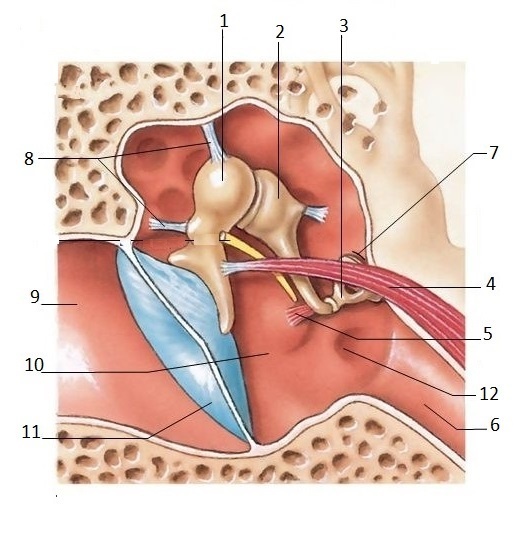 Hormonii sunt substanțe active cu acțiune specifică reglatoare a metabolismului celular. Precizați acțiunile/efectele:Hormonilor secretați de hipofiză;Singurului hormon cu efect anabolizant pe toate tipurile de metabolism intermediar;Hormonilor secretați de alte structuri ale organismului (sistemul endocrin difuz).Vlad este student la Facultatea de medicină, iar după terminarea cursurilor conduce autoturismul spre casă, ascultând muzică. În timpul deplasării se asigură privind în oglinda retrovizoare și de fiecare dată la culoarea roșie a semaforului frânează, oprind mașina. Pentru a ajunge la domiciliu pe parcursul acestei deplasării execută un viraj la dreapta și două viraje la stânga. Precizați:Mecanoreceptorii ce pot fi stimulați în timpul acestei deplasări;Asocierea corectă dintre structurile receptoare active în timpul deplasării și modul de funcționare al acestora;Structurile nervoase ce pot fi implicate în timpul deplasării de la facultate spre domiciliu.NotăTimp de lucru 3 ore.Toate subiectele sunt obligatorii.În total se acordă 100 de puncte:pentru întrebările 1-60, câte 1 punct pentru fiecare, total 60 punctepentru întrebările 61-70, câte 3 puncte pentru fiecare, total 30 puncte10 puncte din oficiu     SUCCES!!!a)b)c)A5 – BPropagarea impulsului nervos prin fibrele sale se realizează cu diminuarea amplitudinii acestuia4 – valoarea potențialului de membrană atinge un nivel criticB1 – APoate genera un potențial de acțiune care se propagă și este condus1 și 2 sunt caracterizate prin fluxuri  de  anioni prin canale voltaj-dependenteC3 – CCitoplasma prezintă incluziuni pigmentare, produși de secreție, glicogen, organite comune și specifice5 - valoare apropiată de cea a potențialului de echilibru pentru potasiuD2 - CSimilar altor celule, are membrana plasmatică polarizată în condiții de repaus, electropozitiv pe fața externă și electronegativ pe fața internă3 – crește diferența de potențial între cele două fețe ale membranei, această creștere putut fi realizată si prin influx de anionia)b)c)A.Pia mater conține vase arteriale și este aderentă la țesutul nervosLa nivelul cordoanelor posterioare din regiunea lombară se găsesc 4 fascicule spinobulbare și 2 fascicule fundamentaleHipotalamusul – este localizat anterior și inferior față de talamusB.Arahnoida conține numeroase fibre nervoase și vine în contact cu lichidul cefalorahidianCoarnele anterioare conțin neuroni somatomotori corectați functional direct și indirect cu axoni ai unor neuroni piramidali din neocortexul motorCorpii geniculați – sunt situați înapoia talamusului C.Dura mater spinală este fibroasă și separată de pereții canalului vertebral prin spațiul epidural Cordoanele laterale conțin  fascicule care fac legătura între măduvă și tectumul mezencefalicCerebelul – este localizat în etajul inferior al cutiei craniene, posterior de punte și mezencefalD.Arahnoida generează prelungiri sagitale ce separă cerebelul de lobul occipital al emisferelor cerebraleCoarnele posterioare conțin deutoneuroni ai unor căilor ascendente și neuroni multipolari implicați în reflexe polisinapticeNucleii caudat, putamen și globus pallidus – sunt situați deasupra și lateral de talamusa)b)c)AGlandele sudoripareFibrele motorii ale nervului hipoglos au originea aparentă în șantul preolivar și se distribuie la mușchii limbii175BMușchii erectori ai firelor de părRamura mandibulară a nervului trigemen are origine reală într-un nucleu motor pontin și se distribuie la mușchii tensori ai timpanului310CGlandele holocrine din piele Fibrele senzoriale ale nervului vag au origine reală în ganglionul inferior și se distribuie la mucoasa rădăcinii limbii, faringelui și epiglotei350DMușchii netezi din pereții vasculariRamura internă a nervului accesor are originea în nucleul ambiguu, pătrunde în nervul pneumogastric și se distribuie la mușchii laringelui175AOriginea reală a fibrelor nervului accesor se află în două organe nervoase Nervul trigemen conduce sensibilitatea proprioceptivă de la nivelul fețeiAntagonică asupra frecvenței și conducerii impulsurilor în inimăBOriginea aparentă a nervului VI se poziționează medial față de cea a nervului VIINervul facial inervează gandele lacrimale, glandele muconazale și cele trei perechi de glande salivare mariComplementară asupra secreției glandelor parotide COriginea reală a fibrelor senzoriale și senzitive ale nervului IX se află în ganglionii jugular și nodosNervul pneumogastric inervează mușchi striați și netezi din structura unor organeCooperantă în micțiuneDOriginea aparentă a fibrelor motorii ale nervului V se află medial față de cea a fibrelor senzitiveNervul glosofaringian face parte din calea eferentă a reflexului depresorAntagonică la nivelul uteruluia)b)c)A.Stimulează secreția hormonală la nivelul unor structuri nervoase derivate din crestele neurale Produce vasodilatație la nivelul vaselor sangvine peniene (parasimpaticul sacrat)Mediatorii chimici specifici eliberați la nivelul sinapselor ganglionareB.Produce vasoconstricție la nivelul unor glande digestive inervate de nervii VII și IXContractă musculatura rectului și relaxează sfincterul anal intern prin impulsuri conduse de nervii pelvieni Distribuția fibrelor postganglionareC.Stimulează contracția mușchilor netezi ai canalelor deferente și veziculelor seminaleStimulează secreția glandelor mucoase din cavitatea nazală și din arborele bronșic prin impulsuri conduse de nervul pneumogastricLocalizarea ganglionilor vegetativiD.Contractă fibrele radiare ale unor mușchi multiunitariStimulează contracția mușchilor sfincter al irisului,  ciliar circular, cardiac și detrusor (parasimpaticul cranian)Originea fibrelor preganglionarea)b)c)A.Epidermul  conține discurile tactile Merkel, care detectează atingeri puterniceO celulă cu bastonaș poate fi stimulată de energia unei singure cuante de luminăReceptorii olfactivi – se reînnoiesc după 1-2 săptămâniB.Dermul conține corpusculii Krause, care recepționează excitații pentru senzația de rece și presiuni slabe Celulele cu con au un prag de excitabilitate superior celulelor cu bastonașReceptorii gustativi – au o durată de viață de 40-60 de zileC.Dermul conține corpusculii Ruffini, care pot detecta  temperaturi superioare celei corporale și pot prelucra energia mecanicăO celulă cu bastonaș este de zeci de ori mai sensibilă la întuneric decât la luminăCelulele nervoase din epiteliul olfactiv prezintă la polul apical cili imobiliD.Hipodermul  conține corpusculii Vater-Pacini, stimulați de  mișcări slabe, rapide, de intensitate micăCelulele vizuale conțin în citoplasma lor pigmenți fotosensibili compuși din cis-retinal și diverse tipuri de opsineCelulele gustative conțin cel puțin 13 posibili sau probabili receptori proteicia)b)c)A.Gustul amar – substanțe ce conțin azotLa nivelul epiglotei se pot percepe toate gusturile fundamentale Este deservit de chemoreceptori tonici, de contact, distribuiți uniform pe suprafața limbiiB.Gustul umami – acid glutamic, glutamat de sodiuLa nivelul boltei palatine se percep mai intens gusturile determinate de acizi și de alcaloiziSensibilitatea gustativă este maximă la adulțiC.Gustul sărat – esteri, cetone, aldehide La nivelul faringelui se poate percepe gustul umami Pragul de excitație pentru zaharuri este mai ridicat decât pentru chininăD.Gustul dulce - alcooli, glicoliLa vârful limbii se pot percepe gusturile determinat de zaharuri și respectiv de săruri ionizanteIntensitatea senzației gustative depinde și de temperatura soluției (optimă în jur 140C)a)b)c)ANumerele 4 și 5 desemnează organe alcătuite din celule cilindrice multinucleate, la fel ca și mușchii extrinseci oculariNumărul 11 – este inervat de ramura mandibulară a nervului trigemenPoate fi determinată de bacterii sau ciuperci patogene, infecții ale nasului sau gâtului netratateBNumerele 7, 11 și 12 reprezintă membrane cu structură elasticăNumărul 8 – structură avasculară formată din țesut conjunctiv moale fibros Reprezintă un proces inflamator, care poate fi o inflamație supurativă sau nesupurativă (catarală)CNumerele 6, 9 și 10 marchează cavități care conțin aer la presiune atmosfericăNumărul 7 - transmite vibrațiile perilimfei în sensul rampa timpanică → helicotremă → rampa vestibulară → structura  cu numărul 12Poate determina perforarea  timpanului, iar uneori poate genera complicații ca: meningita, encefalitaDNumerele 1, 2 și 3 indică structuri osoase cu rol în transmiterea vibrațiilor sonoreNumerele 4 și 5 – prin contracție reflexă modulează intensitatea undelor sonore, protejând   receptorii din urechea internă Poate avea drept cauze: durere, senzație de zvâcnituri, frisoane, febră, scăderea auzuluic)AHormonul somatotrop stimulează biosinteza proteinelor la nivel celularFavorizează transformarea glucozei în triglicerideLeptina produsă de țesutul adipos stimulează centrii corticali ai foameiBHormonul adrenocorticotrop stimulează secreția de cortizon și hidrocortizolStimulează oxidarea celulară a aminoacizilor ca material energogeneticHistamina participă în reacțiile imunitareCHormonul somatotrop menține bilanțul azotat pozitivStimulează activitatea enzimelor care convertesc excesul de glucoză în glicogenSecretina eliberată de mucoasa duodenală stimulează secreția de bicarbonat a sucului pancreaticDHormonii MSH și ACTH se formează prin clivaj enzimatic dintr-un precursor comunStimulează glicoliza (degradarea glucozei) la nivel muscularColecistochinina eliberată de mucoasa duodenală stimulează secreția hepaticăa)b)c)ACorpusculii Meissner, crestele ampulare din canalele semicirculare orizontale, maculele utriculare, organele neurotendinoase Golgi, organul CortiConuri - descompunerea purpurei retiniene în opsină și trans-retinalCortexul temporal, occipital, parietal, frontal;Nervii III și VIII, radiațiile opticeBCorpusculii Meissner, discurile Merkel, maculele utriculare, crestele ampulare din canalele semicirculare aflate în planul orizontal, receptorul din canalul cohlearOrganul Corti - îndoirea cililor celulelor receptoare spre peretele intern al melcului membranosCerebelul, cortexul frontal; Fasciculele spinotalamice, vestibulocerebeloase, lemniscul lateralCReceptorii tactili, crestele ampulare aflate într-un plan perpendicular pe axul vertical, maculele utriculare, celulele receptoare auditiveAparatul otolitic - stereocilii se înclină spre kinocilCortexul temporal, cortexul occipital;Nervul VIII, fasciculele spinocerebeloaseDMaculelesaculare, crestele ampulare din canalele semicirculare aflate în planul frontal și sagital, corpusculii Ruffini, conurile roșii și verziCrestele ampulare –  endolimfa realizează o mișcare relativă în sens opus deplasăriiTrunchiul cerebral, talamusul;Calea optică, fasciculele piramidale, fasciculele vestibulonucleare